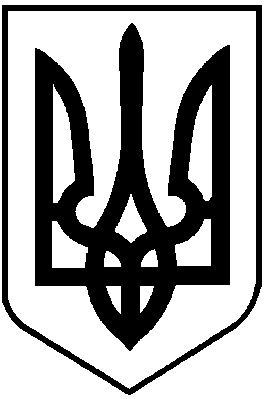 ВИКОНАВЧИЙ КОМІТЕТШЕВЧЕНКІВСЬКОЇ РАЙОННОЇ У МІСТІ ДНІПРІ РАДИР І Ш Е Н Н Я14 лютого 2020 р                                                                                                № 63       м. Дніпро                                                                                                                                         Про внесення змін до рішення від 21.06.2019 № 262 «Про затвердженняскладу опікунської ради з питаньзахисту прав та інтересів повнолітніх осіб,які за станом здоров’я не можуть самостійноздійснювати свої права та виконуватиобов’язки»Відповідно до ст. 34, 52, 59, 73 Закону України «Про місцеве самоврядування в Україні», Цивільного кодексу України, Правил опіки та піклування, затвердженими наказом Державного комітету України у справах сім’ї та молоді, Міністерства освіти України, Міністерства охорони здоров’я України, Міністерства праці та соціальної політики України від 26.05.1999 р. №34/166/131/88, з метою забезпечення діяльності, пов’язаної із захистом прав та інтересів повнолітніх осіб, які за станом здоров’я не можуть самостійно здійснювати свої права та виконувати обов’язки, у зв’язку з кадровими змінами виконавчий комітет районної у місті ради В И Р І Ш И В:1. Внести зміни у додаток 2 до рішення виконавчого комітету Шевченківської районної у місті Дніпрі ради від 21.06.2019 № 262 «Про затвердження складу опікунської ради з питань захисту прав та інтересів повнолітніх осіб, які за станом здоров’я не можуть самостійно здійснювати свої права та виконувати обов’язки» та затвердити склад опікунської ради з питань захисту прав та інтересів повнолітніх осіб, які за станом здоров’я не можуть самостійно здійснювати свої права та виконувати обов’язки, в новій редакції, що додається.              2. Контроль за виконанням даного рішення покласти на заступника голови районної у місті ради Боркуту О.О.Голова районної у місті ради                                                          А.В. АтаманенкоДодаток                                                                                  до рішення								від 14.02.2020 № 63	Додаток 1ЗАТВЕРДЖЕНОрішенням виконавчого 	комітету                  районної у місті ради                                                                                 від 21.06.2019 № 262СКЛАДопікунської ради з питань захисту прав та інтересів повнолітніх осіб, які за станом здоров’я не можуть самостійно здійснювати свої права та виконувати обов’язкиЗаступник голови районноїу місті ради з питань діяльності виконавчих органів -керуючий справами виконкому                                                      М.В. РебченкоБоркута Олександр Олександрович– заступник голови районної у місті ради, голова опікунської радиКретова МаринаВалеріївна– директор центру соціальних служб для сім’ї, дітей та молоді, заступник голови опікунської радиБабенко Олена Федорівна – фахівець соціальної роботи центру соціальних служб для сім’ї, дітей та молоді. секретар опікунської радиЧлени опікунської ради:Члени опікунської ради:Ровна Валентина Дмитрівна– начальник управління-служби у справах дітей районної у місті радиПервухіна Ірина Михайлівна– начальник юридичного відділу районної у місті радиКравченко Анна Юріївна– начальник відділу соціальної роботи центру соціальних служб для сім’ї, дітей та молодіСліпченко Анжела Володимирівна – лікар КЗ ДЦП МСД №2 (за згодою) 